ERZURUM ANADOLU IMAM HATIP LISESI ÖĞRENCI PANSIYONU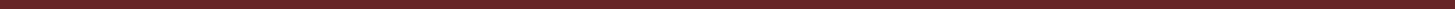 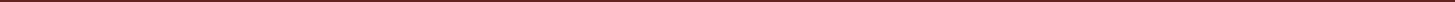 ERZURUM ANADOLU İMAM HATİP LİSESİYEMEKHANE NÖBETÇİ ÖĞRENCİLERİ HAKKINDA TALİMAT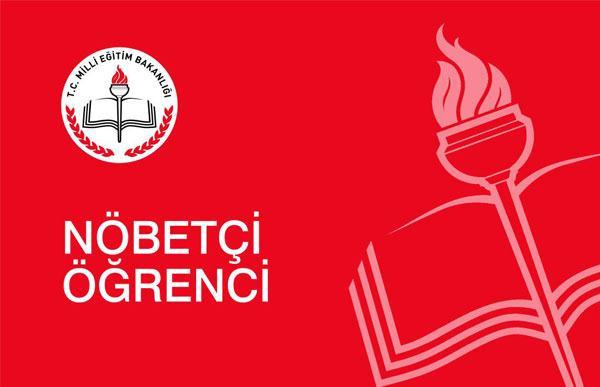 Yatılı öğrenciler arasında, okul yönetimine hazırlanacak çizelgeye göre, her gün iki öğrenci yemekhanede nöbet tutar. Öğrenciler görevli oldukları gün, okul idaresince izinli sayılırlar. Yemekhane nöbetçileri her sabah saat 06.00’da yemekhanede hazır bulunurlar. Nöbet günleri pansiyon müdür yardımcısının izni olmadan kesinlikle değiştirilmez. Nöbetçi öğrenciler yazılı ve sözlü sınavları olduğunda sınavlara katılırlar. Sınava giren öğrenci nöbet yerinden ayrılırken arkadaşına haber verir. Her iki öğrencinin de aynı saate sınavlarının olması halinde aşçıya haber vererek sınava katılırlar. Sınav bitimine görevlerine devam ederler. Nöbetçi öğrenciler ekmekleri keserler, ekmekleri masalara dağıtırlar. Tuzluk ve biberlikleri dolu ve kullanılır hale getirerek masalara koyarlar. Bardakları masalara koyarlar. Sürahileri doldurup masaları koyarlar. Yemek esnasında aşçılara yemek dağıtımında yardımcı olurlar. Yemekhane ve mutfakta masa ve sandalye tertibinde ve tabakların kurulanmasında görevlilere yardımcı olurlar. Yemekhane nöbetçileri, nöbet süresince yemekhaneden ayrılamazlar, Yemekhanenin genel temizliğine yardımcı olurlar. Yemek ve temizlik bitiminde kapı ve pencereleri kapatarak yemekhaneyi emniyete alırlar. Yetkililerce verilen diğer görevleri yerine getirirler. Yemekhane nöbetçileri, pansiyon başkanına, belletici öğretmenlere ve okul yönetimine karşı sorumludur. 18.09.2021                                                                 Enes DELİGÖZ                                              Pansiyondan Sorumlu Md. Yrd.